出産後の働くママのお手伝い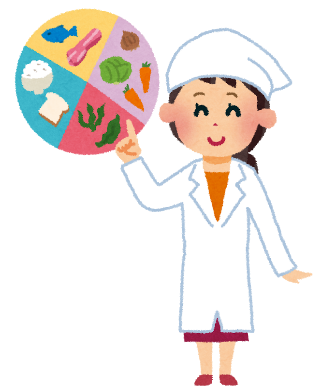 0歳（生後3か月）から2歳児まで12名募集中！ 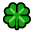 つば保育園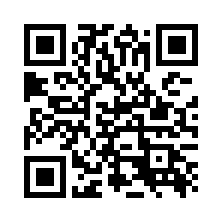 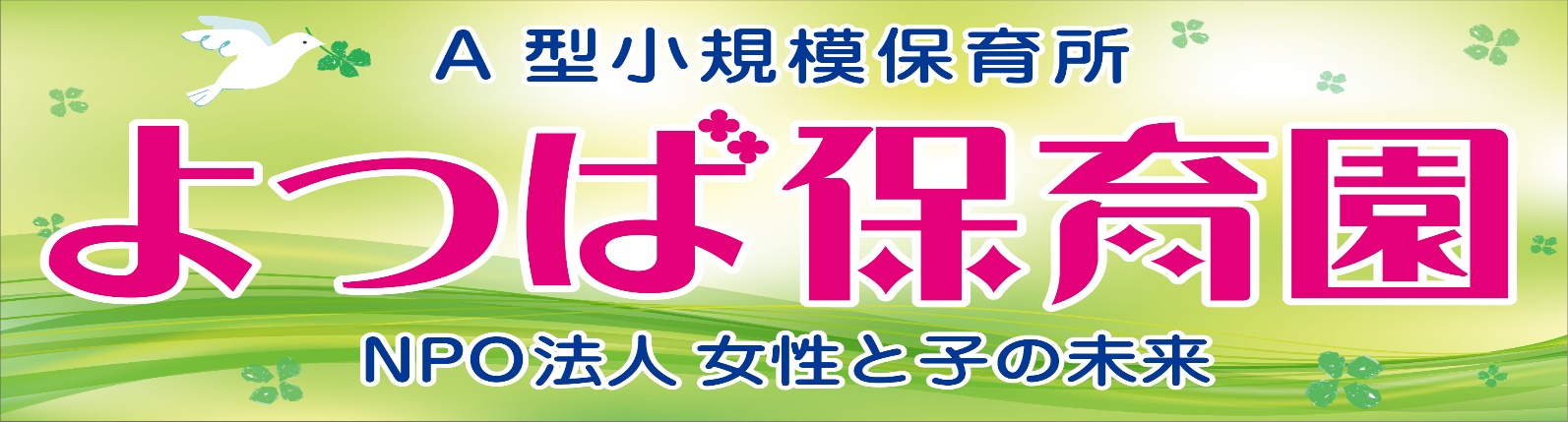 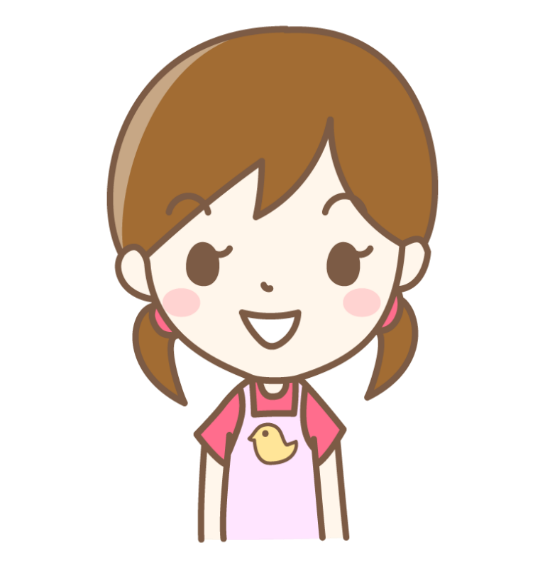 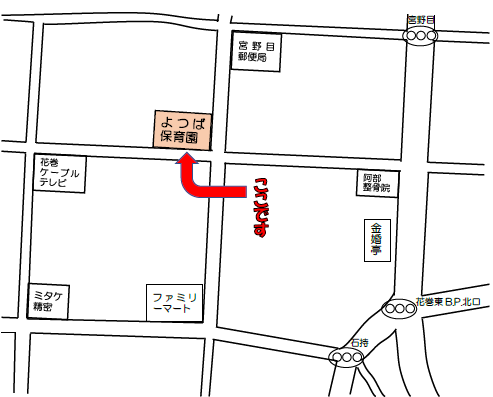  住所：花巻市西宮野目7地割171-2　　　　電話番号：0198-29-6620運営団体：　NPO法人「女性と子の未来」